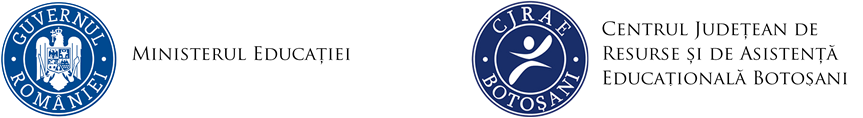 Conform Anexei nr. 2 la Metodologia de înscriere a copiilor în învățământul primar pentru anul școlar 2022-2023      Nr. ....../...................2022DOAMNĂ DIRECTOR,	Subsemnatul/Subsemnata, …………………………………………………………., domiciliat(ă) în localitatea .................................., str. ………………………………….. nr. ......, bl. …...., sc. …....., ap. …...., judeţul ........................, legitimat(ă) cu ....... seria ..... nr. ..........................................., nr. de telefon ……………….. adresă de e-mail......................................................................, părintele/tutorele legal instituit/reprezentantul legal al copilului ......................................................................, născut la data de ............................., solicit evaluarea nivelului de dezvoltare a acestuia în vederea înscrierii în anul şcolar 2022 - 2023 în clasa pregătitoare, în conformitate cu prevederile Metodologiei de înscriere a copiilor în învăţământul primar pentru anul şcolar 2021 - 2022, aprobată prin Ordinul ministrului educaţiei nr 3445/2022.	Menționez faptul că fiica mea/fiul meu ……………………………………………. se află în următoarea situaţie:nu a frecventat grădinița;s-a întors din străinătate.    Semnătura ……………….        					      Data ……………….